LITT AV EN BYFEST -  2021Fra torsdag 26. – søndag 29. august blir det igjen Litt av en byfest i Sandvika. I år tar vi sjansen på flere aktiviteter enn i fjor. Det er jo så mye å lage fest for! Sandvika Vel er 125 år, Kalvøyafestivalen er 50 år og BAKgården fyller 10 år. Men først og fremst skal vi feire at vi er på vei ut av en pandemi og et nedstengt kulturliv! Under Litt av en byfest fyller vi BAKgården med konserter og opptredener fra en rekke kor, korps, storband, danseskoler, band og enkeltartister som endelig får øve igjen. Og vi skal feire at de nå får lov til å stå på en scene og glede alle oss som nyter livet i byens fineste oase.Du bør også få med deg en av våre guidede omvisninger eller ta en tur på kunstutstilling, tivoli eller gå på nysirkusforestilling i Sirkuslandsbyen. Programmet finner du på byfestens hjemmeside. www.sandvikabyfest.no, men her kommer et større utdrag av det du kan oppleve.BAKGÅRDENFredag 27. august17:00	Eline Roa Gran18:00	Sandvika Musikkorps 19:00	Grav musikkorps20:00	Bo Brekkes Allstar21:00	BOGGSLørdag 28. august11:15	Sangelever fra Cecilie Rønnings sangskole12:00	Hosle skolekor12:45	Saxentusiastene og saxofonister fra Rud vgs. 13:30	Den Norske Ballettskole Bærum14:15	Dissimilis 15:00	Olav Risan16:00	Bærum salongorkester17:00 	Skui brassband18:15	Hardkor 19:15	Band O`Brothers20:30	Mad cow Søndag 29. august11:00	Sandviken Mandskor11.40	Bærum Viseklubb12.10	Oslo Telefonikerne13:00	Opera til folket14:30	Allsang, Bærum sangfestival, med Øystein Fevang15:45	Lommedalen Antirust17:00	Gamle Sandvika Storband Sandvika-lykke Gatekunstfest arrangeres fra 23. - 29. august. Dyktige kunstnere vil produsere flere store og små veggmalerier og andre gatekunstuttrykk i Sandvika under festivalen. Det vil også bli arrangert guidede omvisninger samt gjennomført workshops hvor man kan lære grunnleggende teknikker innen street art.Bouncing Narratives – en utendørs danseforestilling på Rådhustorget fredag og lørdag kl. 11 og 14. Billetter og informasjon finnes her: https://www.baerumkulturhus.no/bouncing-narrativesThomas Tivoli kommer til Kadettangen torsdag 26. – søndag 29. august og har med seg alt som hører et ekte tivoli til. Karuseller, boder, popkorn og sukkerspinn. Her er det noe for alle:Åpningstider: Torsdag 26.08: 		Kl. 16:00-21:00Fredag 27.08:  		Kl. 16:00-21:00Lørdag 28.08:		Kl. 11:00-20:00Søndag 29.08:	 	Kl. 12:00-17:00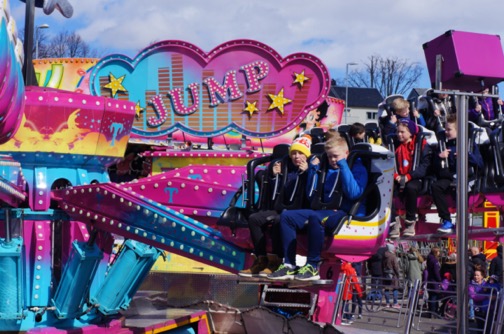 SIRKUSLANDSBYEN besøker SANDVIKA 27. – 29. august 2021Velkommen til den 10. Sirkuslandsbyen i Sandvika, og en ny festival på Kjørbotangen, den vakreparken bak Sandvika videregående skole.Sirkuslandsbyen er alltid en god blanding av underholdning og scenekunst. I år er vi så heldige å kunne presentere noe av det beste innen begge former. Grunnet pandemien stengte Las Vegas, og vår største stjerne innen sirkus underholdning, Captain Frodo, søkte ly her hjemme og kan oppleves under årets festival.Sjekk ut Captain Frodo på youtube.com.  Og fra Finland kommer en av de fremste innen sirkus som scenekunst, Ilona Jäntti, på et nytt gjesteopphold.  Info: www.cirkusxanti.no og på telefon 97690107. Billetter kan kjøpes i Sirkuslandsbyen eller på www.ticketmaster.no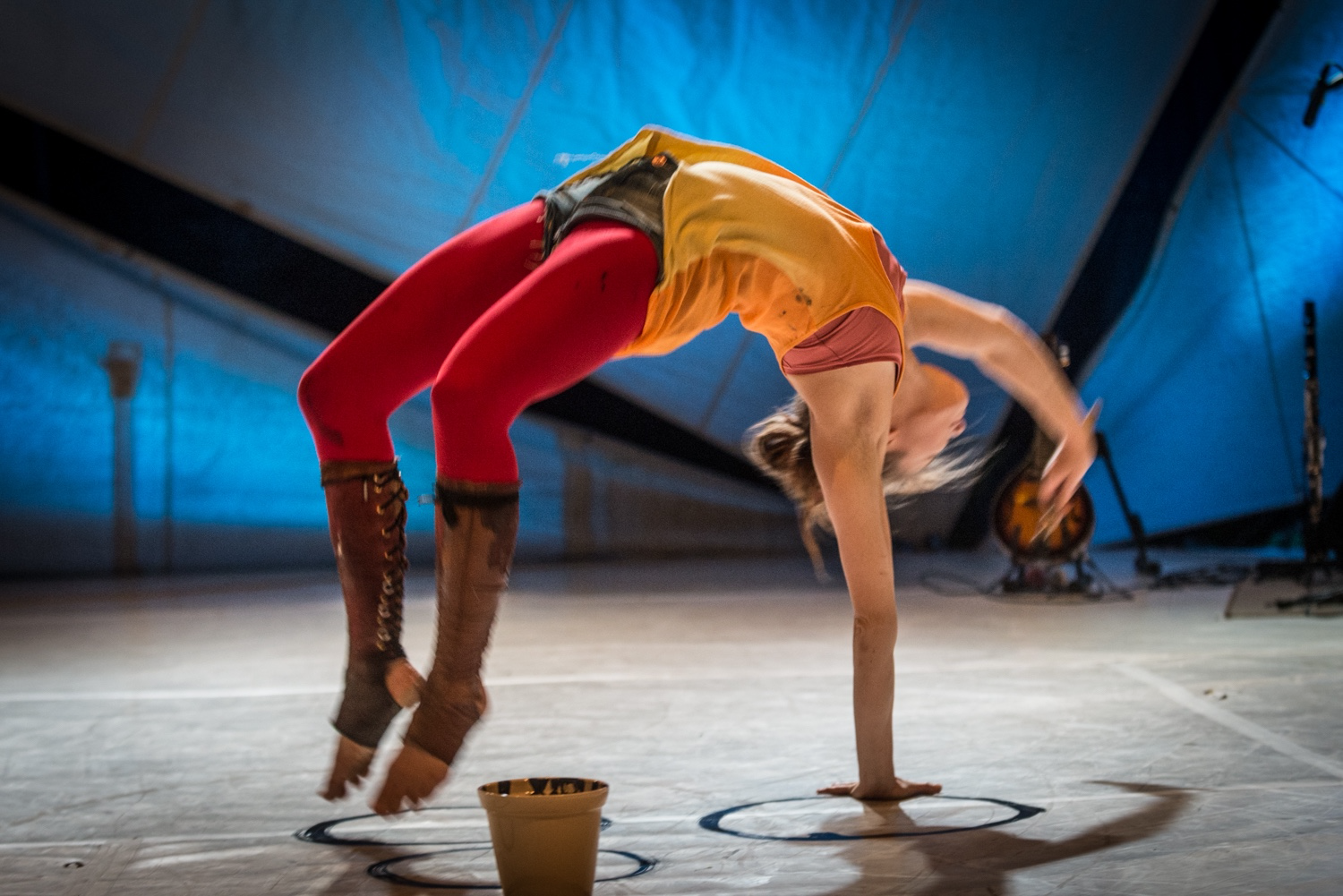 Byorientering 26. - 29. augustBli kjent med byen din og vinn flotte premier! Kart og informasjon kan hentes på Flaggsprettens stand ved BAKgården eller lastes ned gratis fra: flaggspretten.no og turorientering.no/flaggspretten  Guidede turer: Lørdag og søndag kl. 11 og kl. 14 - Kunstvandring - I Monets fotsporVandringer i den franske kunstneren Claude Monets (1840-1926) fotspor i Sandvika. I fjor var det 125 år siden Monet kom med toget fra Kristiania til Sandvika 15. februar 1895, og tok inn på Bjørnegård pensjonat, der han bodde i 5 uker. Under oppholdet malte Monet en rekke motiver fra Sandvika og Kolsåstoppen, hvorav flere er reprodusert og utstilt på Bjørnegård. Vandringen inkludert omvisning på Bjørnegård, ledes av kunsthistoriker Hilde Marie Rognerud, Kultur og samarbeid i Bærum kommune. Påmelding til hilde.m.rognerud@baerum.kommune.no innen mandag 23. august. Lørdag og søndag kl. 13 - Sandvika-lykke GatekunstfestSandvika-lykke Gatekunstfest arrangeres fra 23.-29. august. Det vil bli produsert flere store og små veggmalerier i tillegg til andre gatekunstuttrykk. Lørdag 28. og søndag 29. august kl. 13. arrangeres det omvisning hvor publikum blir introdusert for både nye og gamle verk og fagfolk setter det hele i historisk og kunstnerisk kontekst.
Varighet 2 timer. Oppmøtested og påmeldingsskjema legges ut på byfestens hjemmeside.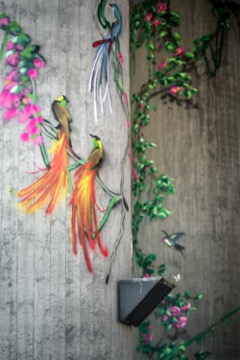 Søndag kl. 12 og 14 - Kunstomvisning på sykkelTa med sykkel, møt opp ved stupetårnet på Kadettangen og se kunst fra sykkelsetet med kunstrådgiver Ellen Marie Fodstad. Sykkelturen vil ta utgangspunkt i et knippe offentlige, godt synlige kunstprosjekter i Sandvika, og avsluttes i den fantastiske skulpturparken på Henie Onstad Kunstsenter. Vi vil snakke om de ulike verkene, kunstnerne og hvorfor kunsten er plassert akkurat der. Arrangementet er gratis og passer for familier. Varighet ca. 1 time.  Påmelding til ellen.fodstad@baerum.kommune.no. Frist mandag 23. august. Husk å skrive hvilket tidspunkt.Lørdag og søndag kl. 12.30 og 15.00. Historisk vandreteater med Sigve Bøe m/flere. Sandvika er full av historie og i år vil vi fortelle den på en litt annen måte. Bli med på en reise gjennom Sandvika og møt noen av de som kjenner byen slik den en gang var. Medvirkende blant annet deltakere fra Sandvika Vel og BærMuDa. Varighet i overkant av 1 time. Oppmøte utenfor Restaurant Caspar Rådhustorget 3. Påmelding historisk vandreteater. Innen mandag 23. august.Lørdag og søndag kl. 13.00 og 15.00. Kalvøyafestivalen 50 år. Guidet tur med Leif Gjerstad. Kalvøyafestivalen, også kalt alle festivalers mor, fyller 50 år. Vi feirer jubileet og har invitert journalist og forfatter Leif Gjerstad til å guide deg gjennom Kalvøyafestivalens historie og ikke minst historier. Varighet ca. 1 time. Oppmøte på Kadettangen ved broen over til Kalvøya. Påmelding guidet tur om Kalvøyafestivalen. Innen mandag 23. augustSøndag kl. 12 og 14. Blomsteromvisning på Elvepromenaden. Rainer Stange fra Dronninga landskap og kommunens egen gartner Vidar Berg Iversen tar deg med på en guidet tur blant blomster og trær på Elvepromenaden. Varighet ca. 1 time. Påmelding: se mer om dette på Påmelding blomsteromvisning. Innen mandag 23. augustLørdag 29. august kl. 12 og 14.30 Byvandring - Byutvikling i gamle SandvikaSandvika by står foran store forandringer. Flere bygårder skal rives og erstattes av nye, med plass til boliger, næringsliv og med nye gater og torg. Planavdelingen og Kulturvernavdelingen i Bærum kommune v/Ingunn Stuvøy og Anne Trine Hoel arrangerer byvandring i gamle Sandvika for å fortelle om byen slik den kommer til å bli. Påmelding til: Påmelding Byutvikling i gamle Sandvika innen mandag 23. august.